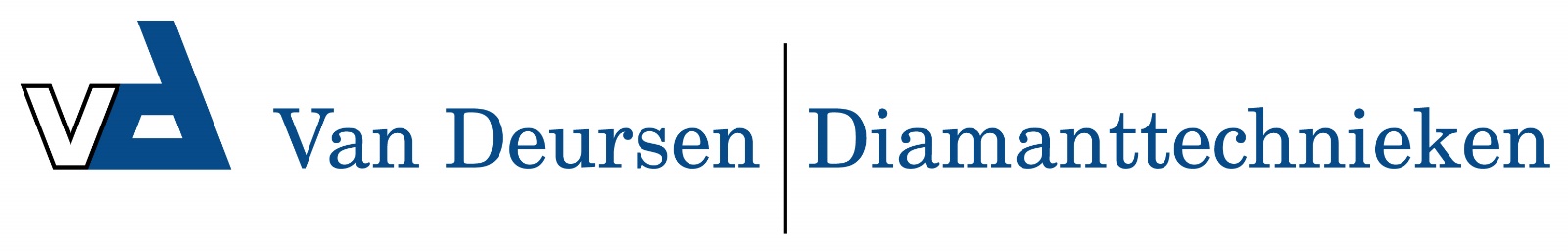 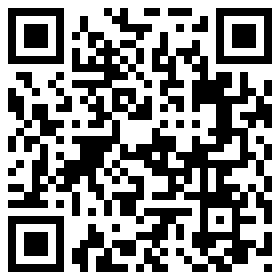 Ubox 500R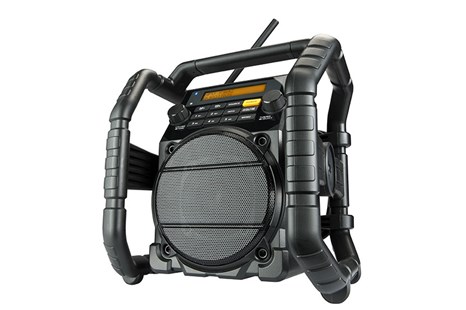 FM ontvangst met RDS zenderinformatieDAB+ Digitale Radio ontvangstBluetooth ontvanger voor muziek streamingUSB ingang voor het afspelen van MP3, WMA en AAC bestandenAux ingang voor externe MP3 spelerOplaadbaar met NiMH batterijen (6 x AA)RADIOFM ontvangst met RDS zenderinformatieDAB+ Digitale Radio ontvangst5 voorkeuze-zenders FM en DAB+EXTRA MEDIABluetooth ontvanger voor muziek streamingUSB ingang voor het afspelen van MP3, WMA en AAC bestandenAux ingang voor externe MP3 spelerAUDIO3 inch Big Magnet speaker 7 WattGescheiden toonregeling (Treble en Bass)Dynamische Loudness functieVOEDING/STROOMNetstroom (230V)Batterijen (6 x AA)OPLADENOplaadbaar met NiMH batterijen (6 x AA)Laad-indicator LEDEXTRA FUNCTIESBluetooth verbonden LEDBedieningsmenu instelbaar in meerdere talenDisplayverlichting instelbaarWeergave spelend nummer (titel, artiest, album)*USB stroomuitgang 5V voor het laden van een mobiele telefoonUITRUSTINGABS kunststof slagvaste behuizingVerlichte LCD displayMetalen speaker grillFlexibele, neerklapbare antenne (type KDAB11)Neopreen-rubberen stroomkabel 2,5 meterKabel-opbergmogelijkheid achter op de radioBeschermkooi rondomMEEGELEVERDGeleverd incl. 6 x NiMH 2500mAh batterijen (type PP-AA6)AFMETING/GEWICHT/KLEURGewicht excl. batterijen 2,9 kgGewicht incl. batterijen 3,1 kgBxHxD 18 x 25 x 20 cmKleur: antracietCLASSIFICATIESSchokbestendigRegen-, vuil, en stofbestendig (IP65 norm)